.Starts After 16 Counts.S1: Rock Step & Step, 1/2 Pivot, Step, 1/2, 1/4, Cross & Cross.S2: Rock & Cross, Heel Grind 1/4, Sailor 1/2, Step.(weight stays on Left, Right starts to sweep into sailor)S3: 1/4, Sailor 1/2 Cross, Side, Cross, Unwind Full Turn, Step.S4: Step, Kick Out Out, Knee In, Out, Touch, Back, Slide Back.S5: 1/2, (3/8  Semi Circular Turn) Cross & Behind, Behind & Step, Step, 1/2, 1/8.S6: Cross, Point & Point, Touch, Side, Drag & Cross, Rock Step, Cross.S7: Rock Step & Step, & Pop, Back, Back, 1/4, Cross, 1/4.S8: Back, Back, Back, 1/4, Cross, 1/4 Rock Step, Coaster Step.**R**	Restart.. Wall 5 & Wall 6Dance Up To & Including Count 48 Then Restart Dance From Beginning (Count 1)End… At End Of Wall 7 You Will Be Facing Left Side Wall.. Swivel 1/4 To Right To Finish.Burn It Down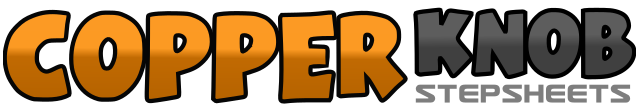 .......Count:64Wall:4Level:Intermediate.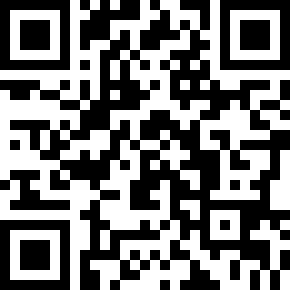 Choreographer:Neville Fitzgerald (UK) & Julie Harris (UK) - July 2010Neville Fitzgerald (UK) & Julie Harris (UK) - July 2010Neville Fitzgerald (UK) & Julie Harris (UK) - July 2010Neville Fitzgerald (UK) & Julie Harris (UK) - July 2010Neville Fitzgerald (UK) & Julie Harris (UK) - July 2010.Music:DJ Got Us Fallin' In Love (feat. Pitbull) - Usher : (3:42)DJ Got Us Fallin' In Love (feat. Pitbull) - Usher : (3:42)DJ Got Us Fallin' In Love (feat. Pitbull) - Usher : (3:42)DJ Got Us Fallin' In Love (feat. Pitbull) - Usher : (3:42)DJ Got Us Fallin' In Love (feat. Pitbull) - Usher : (3:42)........1-2&	Rock forward on Right, recover on Left, step Right next to Left.3-4	Step forward on Left, pivot 1/2 turn to Right.5-7	Step forward on Left, make 1/2 turn to Left stepping back on Right,  make 1/4 turn to Left stepping Left to Left side.8&1	Cross step Right over Left, step Left to Left side, cross step Right over Left.2&3	Rock Left to Left side, recover on Right, cross step Left over Right.4-5	Step Right next to Left (toes pointing Left diagonal), make 1/4 turn to Right grinding Right heel6&7	Make 1/4 turn to Right stepping Right next to Left, 1/4 turn Right stepping Left next to Right, step forward Right.8	Step forward on Left.1	Make 1/4 turn to Left stepping Right to Right side.2&3	Make 1/4 turn to Left stepping Left next to Right, 1/4 turn Left stepping Right next to Left, cross step Left over Right.4-5	Step Right to Right side, cross step Left over Right.6-7	Unwind full turn to Right over 2 counts.8	Step small step forward on Right.1	Step forward on Left.2&3	Kick forward Right, step Right to Right side, step Left to Left side. (slightly wider than shoulder width)4-5	Turn Right knee in so Right side of body drops (Left leg straight out to side), turn Right knee out.6-8	Slide Left in to touch next to Right, step back on Left, slide Right back (weight even).1	With weight even on both feet/heels swivel 1/2 turn to Right taking weight on Right. (3:00)2&3	Making 1/8 turn to Left cross Left over Right, (1:30) step Right to Right side, 1/8 turn to Left stepping back on Left. (12:00)4&5	Cross step Right behind Left, make 1/8 turn to Left stepping forward Left, (10:30) step forward Right.6-8	Step forward on Left, make 1/2 turn to Left stepping back on Right, (4:30) 1/8 turn to Left stepping Left to Left side. (3:00)1-2&	Cross step Right over Left, point Left to Left side, step Left next to Right.3&4	Point Right to Right side, touch Right next to Left, step Right to Right side.5&6	Drag Left toward Right,  step Left slightly behind Right, cross step Right over Left.&7-8	Rock to Left side on Left, recover on Right, step Left forward & slightly across Right. **R**1-2&	Rock forward on Right, recover on Left, step Right next to Left.3&4	Step forward on Left, pop both knees forward lifting heels, lower heels.5-6	Step back on Left, step back on Right.&7-8	Make 1/4 turn to Left stepping Left to left side, cross step Right over Left, 1/4 turn Left stepping forward Left.1-2	Step back on Right, step back on Left.&3-4	Step back on Right, make 1/4 turn to Left stepping Left to left side, cross step Right over Left.5-6	Make 1/4 turn to Left rocking forward on Left, recover on Right.7&8	Step back on Left, step Right next to Left, step forward on Left.